1. Планируемые результаты освоение учебного предмета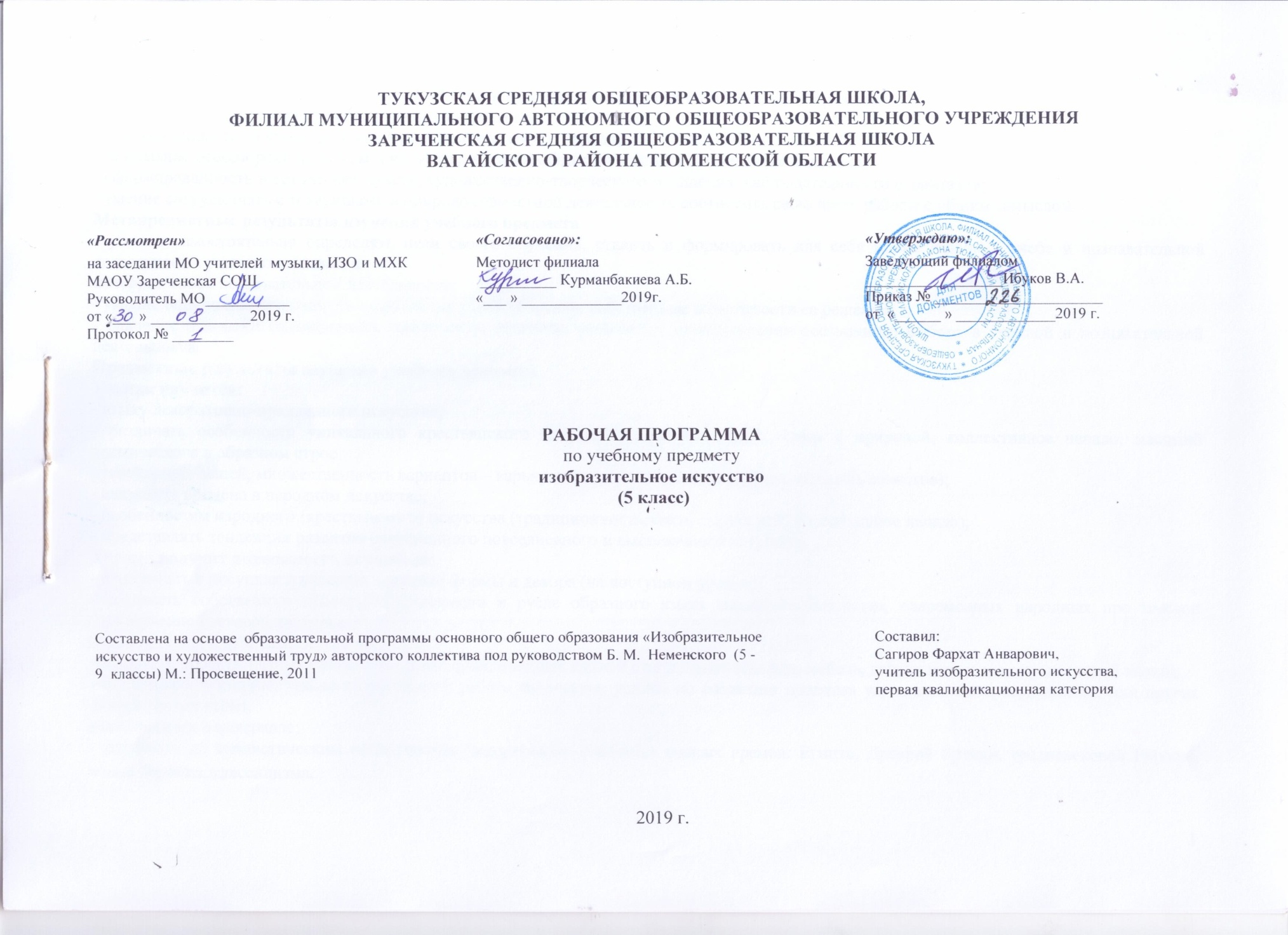 Личностные результаты изучения учебного предмета- чувство гордости за культуру и искусство Родины, своего народа;- понимание особой роли культуры и искусства в жизни общества и каждого отдельного человека;- сформированность эстетических чувств, художественно-творческого мышления, наблюдательности и фантазии;- умение сотрудничать с товарищами в природе совместной деятельности, соотносить свою часть работы с общим замыслом.Метапредметные результаты изучения учебного предмета- умение самостоятельно определять цели своего обучения, ставить и формировать для себя новые задачи в учебе и познавательной деятельности, развивать мотивы иинтересы своей познавательной деятельности;- умение оценивать правильность выполнения учебной задачи, собственные возможности ее решения;- владение основами самоконтроля, самооценки, принятия решений и осуществления осознанного выбора в учебной и познавательной деятельности.Предметные результаты изучения учебного предметаУченик научится:- языку декоративно-прикладного искусства;- различать особенности уникального крестьянского искусства; (традиционность, связь с природой, коллективное начало, масштаб космического в образном строерукотворных вещей, множественность вариантов – варьирование традиционных образов, мотивов, сюжетов);- связывать времена в народном искусстве;- особенностям народного (крестьянского) искусства (традиционность, связь с природой, коллективное начало);- представлять тенденции развития современного повседневного и выставочного искусства.Ученик получит возможность научиться:- отображать в рисунках и проектах единство формы и декора (на доступном уровне);- создавать собственные проекты-импровизации в русле образного языка народного искусства, современных народных про мыслов (ограничение цветовой палитры,вариации орнаментальных мотивов);- создавать проекты разных предметов среды, объединенных единой стилистикой (одежда, мебель, детали интерьера определенной эпохи);- объединять в индивидуально-коллективной работе творческие усилия по созданию проектов украшения интерьера школы, или других декоративных работ,выполненных в материале;- различать по стилистическим особенностям декоративное искусство разных времен: Египта, Древней Греции, средневековой Европы, эпохи барокко, классицизма. 2.Содержание предмета«Изобразительное искусство» в основной школе построено по принципу углубленного изучения каждого вида искусства.Тема 5 класса — «Декоративно-прикладное искусство в жизни человека» — посвящена изучению группы декоративных искусств, в которых сильна связь с фольклором, с народными корнями искусства. Здесь в наибольшей степени раскрывается свойственный детству наивно-декоративный язык изображения, игровая атмосфера, присущая как народным формам, так и декоративным функциям искусства в современной жизни. При изучении темы этого года необходим акцент на местные, художественные традиции и конкретные промыслы.Искусство обостряет способность человека чувствовать, сопереживать, входить в чужие миры, учит живому ощущению жизни, дает возможность проникнуть в иной человеческий опыт и этим преобразить жизнь собственную. Понимание искусства — это большая работа, требующая и знаний, и умений.Программа «Изобразительное искусство» дает широкие возможности для педагогического творчества, проявления индивидуальности учителя, учета особенностей конкретного региона России. Однако нужно постоянно иметь в виду структурную целостность данной программы, основные цели и задачи каждого этапа обучения, обеспечивающие непрерывность поступательного развития учащихся.3. Учебно-тематическое планирование№ТемаКоличество часовПланФактДревние образы  в народном искусстве.Выполнение рисунка на тему древних образов в узорах вышивки, росписи, резьбе по дереву (древо жизни, мать-земля, птица, конь, солнце).12.09Убранство русской избы.Создание эскиза декоративного убранства избы: украшение деталей дома (причелина, полотенце, лобовая доска, наличник и т. д.) солярными знаками, растительными  и зооморфными мотивами, выстраивание их в орнаментальную композицию.19.09Внутренний мир русской избы.Изображение внутреннего убранства русской избы с включением деталей крестьянского интерьера (печь, лавки, стол, предметы быта и труда).116.09Конструкция и декор предметов народного быта.Выполнение эскиза декоративного убранства предметов крестьянского быта (ковш, прялка).123.09Русская народная вышивка.Создание эскиза вышитого полотенца по мотивам народной вышивки; украшение своего полотенца вырезанными из тонкой бумаги кружевами.130.09Народный праздничный костюм.Создание эскизов народного праздничного костюма (женского или мужского) северных или южных районов России.17.10Народные праздничные обряды. Раскрытие символического значения обрядового действа на примере одного из календарных праздников; подбор загадок, прибауток, пословиц, поговорок, народных песен к народному празднику (по выбору).114.10Народные праздничные обряды. Раскрытие символического значения обрядового действа на примере одного из календарных праздников; подбор загадок, прибауток, пословиц, поговорок, народных песен к конкретному народному празднику (по выбору).(Обобщение темы).121.10Древние образы в современных народных игрушках.Создание из пластилина своего образа игрушки, украшение ее декоративны-ми элементами в соответствии с традицией Дымковской игрушки.111.11Искусство Гжели.Изображение выразительной посудной формы с характерными деталями объемной (основа — баночка) формы нарядной гжельской росписью.118.11Городецкая роспись. Выполнение эскиза предмета быта, украшение его традиционными элементами и мотивами городецкой росписи.125.11Хохлома. Изображение и украшение предмета травным орнаментом в последовательности, определенной народной традицией.12.12Хохлома. Изображение и украшение предмета травным орнаментом в последовательности, определенной народной традицией. Продолжение.19.12Жостово. Роспись по металлу.Выполнение фрагмента по мотивам жостовской росписи, составление на подносе цветочной композиции.116.12Щепа. Роспись по лубу и дереву. Тиснение и резьба по бересте. Создание формы туеса из плотной бумаги и украшение его в стиле промысла.123.12Роль народных художественных промыслов в современной жизни (обобщение темы).113.01Зачем людям украшения Обсуждение (анализ) разнообразного    зрительного ряда, по теме. Обсуждение особенностей декора костюма людей разного статуса и разных стран.120.01Выполнение эскиза         украшения (солнечного ожерелья, подвески, браслета) или вазы узором, с характерными символами.127.01Одежда «говорит» о человеке.Изображение фигур людей в нарядных костюмах.13.02Одежда «говорит» о человеке.Выполнение коллективной работы «Бал во дворце» (продумывание общей композиции, изображение мебели и отдельных предметов, а также разных по величине фигур людей в нарядных костюмах; соединение деталей в общую композицию).110.02О чем рассказы-вают нам гербы. Создание эскиза собственного герба, герба своей семьи: продумывание формы и украшения щита.117.02О чем рассказы-вают нам гербы.  Работа над эскизом собственного герба, герба своей семьи: продумывание формы и украшения щита.12.03О чем рассказывают нам эмблемы. Изображение эмблемы класса, школы, кабинета или спортивного клуба.116.03О чем рассказы-вают нам эмблемы. Украшение  эмблемы класса, школы, кабинета или спортивного клуба.130.03Роль декоративного искусства в классовом обществе.  Античная вазопись.Эскиз формы и декора античной вазы.Чернофигурная и краснофигурная вазопись.16.04Роль декоративного искусства в жизни человека и общества (обобщение темы). Выполнение различных аналитически-творческих заданий.113.04Современное выставочное искусство. Восприятие различных произведений современного декоративного искусства.120.04Ты сам — мастер. Лоскутная аппликация или коллаж.120.04Ты сам — мастер. Декоративные игрушки из мочала.127.04Ты сам — мастер. Витраж в оформлении интерьера школы.127.04Ты сам — мастер. Нарядные декоративные вазы.118.05Ты сам — мастер. Декоративные куклы.118.05Ты сам — мастер.Эскиз росписи стены для школьного интерьера.125.05Многообразие материалов и техник современного декоративно-прикладного искусства.(Обобщение темы).125.05Всего уроков34